TOUT DOSSIER INCOMPLET OU FICHE MANUSCRITE NE SERA PAS TRAITÉ/!\ S'il vous plaît remplissez cette partie que si vous n'avez pas de compte bancaire français.En vue de simplifier et d’accélérer le traitement des paiements transfrontaliers toutes les informations suivantes sont nécessaires à l’identification très précise du titulaire du compte, de sa banque et de son pays d’origine. Il est donc important de remplir ce formulaire et de joindre en complément un document officiel de votre banque récapitulant vos coordonnées ci-dessous./!\ Please complete this part if you do not have a French bank account.To simplify and expedite cross-border payments the following information is necessary for very precise identification of the account holder, its bank and its country of origin. It is therefore important to complete this form - and enclose an official document from your bank with your contact details below.*  Eléments obligatoires pour compte bancaire à l’étranger. Sans ces éléments, aucun virement ne sera possible! * Elements required for Bank account abroad. Without these elements, no transfer is possible!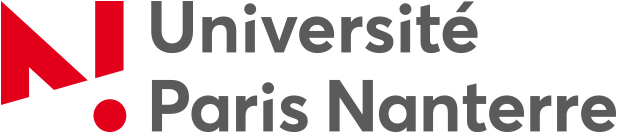 Document à retourner après vérification du service demandant à DFC-AGENCE COMPTABLE  Mail : dfc.tiers@liste.parisnanterre.frDemandé le :    Document à retourner après vérification du service demandant à DFC-AGENCE COMPTABLE  Mail : dfc.tiers@liste.parisnanterre.frDemandé le :    Document à retourner après vérification du service demandant à DFC-AGENCE COMPTABLE  Mail : dfc.tiers@liste.parisnanterre.frDemandé le :    Fiche navette de demande de création ou modification d’un AGENT (MISSIONNAIRE)Fiche navette de demande de création ou modification d’un AGENT (MISSIONNAIRE)Fiche navette de demande de création ou modification d’un AGENT (MISSIONNAIRE)Fiche navette de demande de création ou modification d’un AGENT (MISSIONNAIRE) Création   ou    Modification Modification portant sur (ex. RIB)* :Société :  UPN     LA CONTEMPORAINE Création   ou    Modification Modification portant sur (ex. RIB)* :Société :  UPN     LA CONTEMPORAINE Création   ou    Modification Modification portant sur (ex. RIB)* :Société :  UPN     LA CONTEMPORAINENom et prénom du GESTIONNAIRE SIFAC* :BENNACEUR ZOHORECoordonnées Service Tél/Mail* : DRED01.40.97.47.53Zohore.bennaceur@parisnanterre.frINFORMATIONS PERSONNELLESINFORMATIONS PERSONNELLESINFORMATIONS PERSONNELLESINFORMATIONS PERSONNELLES Titre de civilité :    Mme     M NOM :                                                                           Prénom :  NOM de jeune fille :                                                      Nationalité :  N° Sécurité Sociale    /       /       /      /       /       /      (joindre un justificatif) Date de naissance (jour/mois/année) :                         Ville de naissance :  Pays de naissance:  Titre de civilité :    Mme     M NOM :                                                                           Prénom :  NOM de jeune fille :                                                      Nationalité :  N° Sécurité Sociale    /       /       /      /       /       /      (joindre un justificatif) Date de naissance (jour/mois/année) :                         Ville de naissance :  Pays de naissance:  Titre de civilité :    Mme     M NOM :                                                                           Prénom :  NOM de jeune fille :                                                      Nationalité :  N° Sécurité Sociale    /       /       /      /       /       /      (joindre un justificatif) Date de naissance (jour/mois/année) :                         Ville de naissance :  Pays de naissance:  Titre de civilité :    Mme     M NOM :                                                                           Prénom :  NOM de jeune fille :                                                      Nationalité :  N° Sécurité Sociale    /       /       /      /       /       /      (joindre un justificatif) Date de naissance (jour/mois/année) :                         Ville de naissance :  Pays de naissance: Domaine personnel* :  Agent de l’Université Paris ouest                         Agent hors de l’Université Paris ouestDomaine personnel* :  Agent de l’Université Paris ouest                         Agent hors de l’Université Paris ouestDomaine personnel* :  Agent de l’Université Paris ouest                         Agent hors de l’Université Paris ouestDomaine personnel* :  Agent de l’Université Paris ouest                         Agent hors de l’Université Paris ouestADRESSES : Les 2 adresses sont obligatoiresADRESSES : Les 2 adresses sont obligatoiresADRESSES : Les 2 adresses sont obligatoiresADRESSES : Les 2 adresses sont obligatoiresRésidence personnelle* : N°:            Nom de voie : CP :               Ville :Pays :	Résidence personnelle* : N°:            Nom de voie : CP :               Ville :Pays :	Résidence administrative* (lieu d’affectation) : Etablissement : N°:            Nom de voie :BP :               Lieu dit : CP :               Ville : Pays : Résidence administrative* (lieu d’affectation) : Etablissement : N°:            Nom de voie :BP :               Lieu dit : CP :               Ville : Pays : Ordre de paiement vers l'étrangerBénéficiaire (titulaire du compte) :Nom ou Raison sociale : Adresse :Ville : Pays : Information Banque *NOM DE LA BANQUE/Bank name : ADRESSE/Mailing Address : VILLE/City : PAYS/Country : SWIFT : CODE BANCAIRE /Bank Code /Routing Code : IBAN : N° DE COMPTE BANCAIRE/Account Number : ABA : 